Приложение № 2к Положению о формировании муниципального задания на оказание муниципальных услуг (выполнение работ) в отношении муниципальных учреждений Великого Новгорода и финансовом обеспечении выполнения муниципального заданияОТЧЕТ О ВЫПОЛНЕНИИМУНИЦИПАЛЬНОГО ЗАДАНИЯна 2016 год и на плановый период 2017 и 2018 годов1от " 27 " января  2017 г.Часть 1. Сведения об оказываемых муниципальных услугах2Раздел 13. Сведения о фактическом достижении показателей, характеризующих качество и (или) объем (содержание) муниципальной услуги:3.1. Сведения о фактическом достижении показателей, характеризующих качество муниципальной услуги:3.2. Сведения о фактическом достижении показателей, характеризующих объем (содержание) муниципальной услуги:Раздел 23. Сведения о фактическом достижении показателей, характеризующих качество и (или) объем (содержание) муниципальной услуги:3.1. Сведения о фактическом достижении показателей, характеризующих качество муниципальной услуги:3.2. Сведения о фактическом достижении показателей, характеризующих объем (содержание) муниципальной услуги:Раздел 33. Сведения о фактическом достижении показателей, характеризующих качество и (или) объем (содержание) муниципальной услуги:3.1. Сведения о фактическом достижении показателей, характеризующих качество муниципальной услуги:3.2. Сведения о фактическом достижении показателей, характеризующих объем (содержание) муниципальной услуги:Раздел 43. Сведения о фактическом достижении показателей, характеризующих качество и (или) объем (содержание) муниципальной услуги:3.1. Сведения о фактическом достижении показателей, характеризующих качество муниципальной услуги: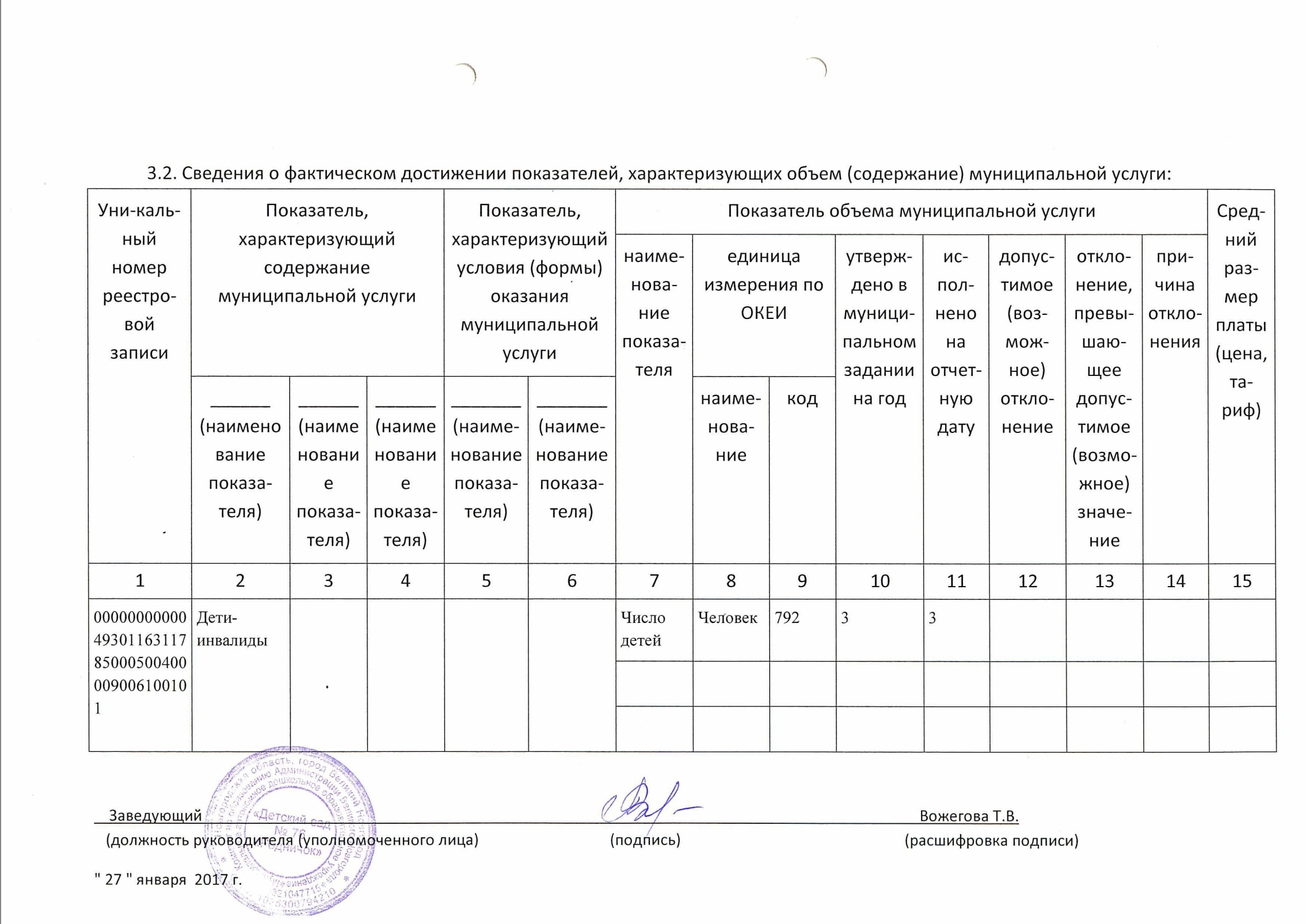 1 Муниципальное задание формируется на срок до одного года в случае утверждения бюджета Великого Новгорода на очередной финансовый год и на срок до трех лет в случае утверждения бюджета Великого Новгорода на очередной финансовый год и плановый период.2 Формируется при установлении муниципального задания на оказание муниципальной услуги (услуг) и выполнение работы (работ) и содержит требования к оказанию муниципальной услуги (услуг) раздельно по каждой из муниципальных услуг с указанием порядкового номера раздела.3 Формируется при установлении муниципального задания на оказание муниципальной услуги (услуг) и выполнение работы (работ) и содержит требования к выполнению работы (работ) раздельно по каждой из работ с указанием порядкового номера раздела.___________________________________________________КодыНаименование муниципального учреждения Муниципальное автономное дошкольное образовательноеФорма поОКУДучреждение «Детский сад № 76 «Родничок» ________________________________________________________________________________________________________________________________________________Дата27.01.2017Виды деятельности муниципального учрежденияОбразование и наука__________________________________________________________________________По сводному реестру____________________________________________________________________________________________По ОКВЭД80.10.1____________________________________________________________________________________________По ОКВЭД85,32Вид муниципального учреждения Дошкольная образовательная организация_________________________                                                                   (указывается вид муниципального  учреждения из базового (отраслевого) перечня)По ОКВЭДПериодичность Ежегодно______________________________________________________________________                                            (указывается в соответствии с периодичностью представления отчета о выполнении_____________________________________________________________________________________________________________                                                        муниципального задания, установленной в муниципальном задании)1. Наименование муниципальной услуги Реализация основных общеобразовательных____программ дошкольного образования___________________________________________________Уникальный номер по базовому (отраслевому) перечню117840003 010002010 02100    2. Категории потребителей муниципальной услуги Физические лица в возрасте до 8 лет__ Уникальный номер по базовому (отраслевому) перечню117840003 010002010 02100    ___________________________________________________________________________________Уникальный номер по базовому (отраслевому) перечню117840003 010002010 02100    ___________________________________________________________________________________Уникальный номер по базовому (отраслевому) перечню117840003 010002010 02100    Уникаль-ный номер реестровой записиПоказатель, характеризующий содержание муниципальной услугиПоказатель, характеризующий содержание муниципальной услугиПоказатель, характеризующий содержание муниципальной услугиПоказатель, характеризующий условия (формы) оказания муниципальной услугиПоказатель, характеризующий условия (формы) оказания муниципальной услугиПоказатель качества муниципальной услугиПоказатель качества муниципальной услугиПоказатель качества муниципальной услугиПоказатель качества муниципальной услугиПоказатель качества муниципальной услугиПоказатель качества муниципальной услугиПоказатель качества муниципальной услугиПоказатель качества муниципальной услугиУникаль-ный номер реестровой записиПоказатель, характеризующий содержание муниципальной услугиПоказатель, характеризующий содержание муниципальной услугиПоказатель, характеризующий содержание муниципальной услугиПоказатель, характеризующий условия (формы) оказания муниципальной услугиПоказатель, характеризующий условия (формы) оказания муниципальной услугинаи-мено-вание пока-зателяединица измерения по ОКЕИединица измерения по ОКЕИутвержде-но в муници-пальном  задании на годисполне-но на отчет-ную датудопус-тимое (воз-мож-ное) откло-нениеоткло-нение, превы-шаю-щее допус-тимое (воз-мож-ное) значе-ниепричи-на откло-ненияУникаль-ный номер реестровой записи_______(наиме-нование показа-теля)_______(наиме-нование показа-теля)_______(наиме-нование показа-теля)_______(наиме-нование показа-теля)_______(наиме-нование показа-теля)наи-мено-вание пока-зателянаи-мено-ваниекодутвержде-но в муници-пальном  задании на годисполне-но на отчет-ную датудопус-тимое (воз-мож-ное) откло-нениеоткло-нение, превы-шаю-щее допус-тимое (воз-мож-ное) значе-ниепричи-на откло-нения12345678910111213140000000000 0493011631 1784000301 0002010021 00101От 1 года до 3 летОчнаяСохранность контингента воспитанниковпроцент74410010000000000000 0493011631 1784000301 0002010021 00101От 1 года до 3 летОчнаяПосещаемостьпроцент744Не менее 71 710Отсутствие обоснованных жалобпроцент7441001000Уни-каль-ный номер реестро-вой записиПоказатель, характеризующий содержание муниципальной услугиПоказатель, характеризующий содержание муниципальной услугиПоказатель, характеризующий содержание муниципальной услугиПоказатель, характеризующий условия (формы)оказания муниципальной услугиПоказатель, характеризующий условия (формы)оказания муниципальной услугиПоказатель объема муниципальной услугиПоказатель объема муниципальной услугиПоказатель объема муниципальной услугиПоказатель объема муниципальной услугиПоказатель объема муниципальной услугиПоказатель объема муниципальной услугиПоказатель объема муниципальной услугиПоказатель объема муниципальной услугиСред-ний раз-мер платы (цена, та-риф)Уни-каль-ный номер реестро-вой записиПоказатель, характеризующий содержание муниципальной услугиПоказатель, характеризующий содержание муниципальной услугиПоказатель, характеризующий содержание муниципальной услугиПоказатель, характеризующий условия (формы)оказания муниципальной услугиПоказатель, характеризующий условия (формы)оказания муниципальной услугинаиме-нова-ние показа-теляединица измерения по ОКЕИединица измерения по ОКЕИутверж-дено в муници-пальном задании на годис-пол-нено на отчет-ную датудопус-тимое (воз-мож-ное) откло-нениеоткло-нение, превы-шаю-щее допус-тимое (возмо-жное) значе-ниепри-чина откло-ненияСред-ний раз-мер платы (цена, та-риф)Уни-каль-ный номер реестро-вой записи______(наименование показа-теля)______(наименование показа-теля)______(наименование показа-теля)_______(наиме-нование показа-теля)_______(наиме-нование показа-теля)наиме-нова-ние показа-телянаиме-нова-ниекодутверж-дено в муници-пальном задании на годис-пол-нено на отчет-ную датудопус-тимое (воз-мож-ное) откло-нениеоткло-нение, превы-шаю-щее допус-тимое (возмо-жное) значе-ниепри-чина откло-ненияСред-ний раз-мер платы (цена, та-риф)12345678910111213141500000000000 49301163117 84000301000 201002100101От 1 года до 3 летОчнаяЧисло обучающихсяЧеловек7926060300000000000 49301163117 84000301000 201002100101От 1 года до 3 летОчная1. Наименование муниципальной услуги Реализация основных общеобразовательных____программ дошкольного образования___________________________________________________Уникальный номер по базовому (отраслевому) перечню117840003 010003010 01100    2. Категории потребителей муниципальной услуги Физические лица в возрасте до 8 лет__ Уникальный номер по базовому (отраслевому) перечню117840003 010003010 01100    ___________________________________________________________________________________Уникальный номер по базовому (отраслевому) перечню117840003 010003010 01100    ___________________________________________________________________________________Уникальный номер по базовому (отраслевому) перечню117840003 010003010 01100    Уникаль-ный номер реестровой записиПоказатель, характеризующий содержание муниципальной услугиПоказатель, характеризующий содержание муниципальной услугиПоказатель, характеризующий содержание муниципальной услугиПоказатель, характеризующий условия (формы) оказания муниципальной услугиПоказатель, характеризующий условия (формы) оказания муниципальной услугиПоказатель качества муниципальной услугиПоказатель качества муниципальной услугиПоказатель качества муниципальной услугиПоказатель качества муниципальной услугиПоказатель качества муниципальной услугиПоказатель качества муниципальной услугиПоказатель качества муниципальной услугиПоказатель качества муниципальной услугиУникаль-ный номер реестровой записиПоказатель, характеризующий содержание муниципальной услугиПоказатель, характеризующий содержание муниципальной услугиПоказатель, характеризующий содержание муниципальной услугиПоказатель, характеризующий условия (формы) оказания муниципальной услугиПоказатель, характеризующий условия (формы) оказания муниципальной услугинаи-мено-вание пока-зателяединица измерения по ОКЕИединица измерения по ОКЕИутвержде-но в муници-пальном  задании на годисполне-но на отчет-ную датудопус-тимое (воз-мож-ное) откло-нениеоткло-нение, превы-шаю-щее допус-тимое (воз-мож-ное) значе-ниепричи-на откло-ненияУникаль-ный номер реестровой записи_______(наиме-нование показа-теля)_______(наиме-нование показа-теля)_______(наиме-нование показа-теля)_______(наиме-нование показа-теля)_______(наиме-нование показа-теля)наи-мено-вание пока-зателянаи-мено-ваниекодутвержде-но в муници-пальном  задании на годисполне-но на отчет-ную датудопус-тимое (воз-мож-ное) откло-нениеоткло-нение, превы-шаю-щее допус-тимое (воз-мож-ное) значе-ниепричи-на откло-нения12345678910111213140000000000 0493011631 1784000301 0003010011 00101От 3 лет до 8 летОчнаяСохранность контингента воспитанниковпроцент74410010000000000000 0493011631 1784000301 0003010011 00101От 3 лет до 8 летОчнаяПосещаемостьпроцент744Не менее 71710Отсутствие обоснованных жалобпроцент7441001000Уни-каль-ный номер реестро-вой записиПоказатель, характеризующий содержание муниципальной услугиПоказатель, характеризующий содержание муниципальной услугиПоказатель, характеризующий содержание муниципальной услугиПоказатель, характеризующий условия (формы)оказания муниципальной услугиПоказатель, характеризующий условия (формы)оказания муниципальной услугиПоказатель объема муниципальной услугиПоказатель объема муниципальной услугиПоказатель объема муниципальной услугиПоказатель объема муниципальной услугиПоказатель объема муниципальной услугиПоказатель объема муниципальной услугиПоказатель объема муниципальной услугиПоказатель объема муниципальной услугиСред-ний раз-мер платы (цена, та-риф)Уни-каль-ный номер реестро-вой записиПоказатель, характеризующий содержание муниципальной услугиПоказатель, характеризующий содержание муниципальной услугиПоказатель, характеризующий содержание муниципальной услугиПоказатель, характеризующий условия (формы)оказания муниципальной услугиПоказатель, характеризующий условия (формы)оказания муниципальной услугинаиме-нова-ние показа-теляединица измерения по ОКЕИединица измерения по ОКЕИутверж-дено в муници-пальном задании на годис-пол-нено на отчет-ную датудопус-тимое (воз-мож-ное) откло-нениеоткло-нение, превы-шаю-щее допус-тимое (возмо-жное) значе-ниепри-чина откло-ненияСред-ний раз-мер платы (цена, та-риф)Уни-каль-ный номер реестро-вой записи______(наименование показа-теля)______(наименование показа-теля)______(наименование показа-теля)_______(наиме-нование показа-теля)_______(наиме-нование показа-теля)наиме-нова-ние показа-телянаиме-нова-ниекодутверж-дено в муници-пальном задании на годис-пол-нено на отчет-ную датудопус-тимое (воз-мож-ное) откло-нениеоткло-нение, превы-шаю-щее допус-тимое (возмо-жное) значе-ниепри-чина откло-ненияСред-ний раз-мер платы (цена, та-риф)12345678910111213141500000000000 49301163117 84000301000 301001100101От 3 лет до 8 летОчнаяЧисло обучающихсяЧеловек7921911911000000000000 49301163117 84000301000 301001100101От 3 лет до 8 летОчная00000000000 49301163117 84000301000 301001100101От 3 лет до 8 летОчная1. Наименование муниципальной услуги Присмотр и уход___________________________________________________________ __________________________________________________Уникальный номер по базовому (отраслевому) перечню117850011 004000090 08100    2. Категории потребителей муниципальной услуги Физические лица __________________ Уникальный номер по базовому (отраслевому) перечню117850011 004000090 08100    ___________________________________________________________________________________Уникальный номер по базовому (отраслевому) перечню117850011 004000090 08100    ___________________________________________________________________________________Уникальный номер по базовому (отраслевому) перечню117850011 004000090 08100    Уникаль-ный номер реестровой записиПоказатель, характеризующий содержание муниципальной услугиПоказатель, характеризующий содержание муниципальной услугиПоказатель, характеризующий содержание муниципальной услугиПоказатель, характеризующий условия (формы) оказания муниципальной услугиПоказатель, характеризующий условия (формы) оказания муниципальной услугиПоказатель качества муниципальной услугиПоказатель качества муниципальной услугиПоказатель качества муниципальной услугиПоказатель качества муниципальной услугиПоказатель качества муниципальной услугиПоказатель качества муниципальной услугиПоказатель качества муниципальной услугиПоказатель качества муниципальной услугиУникаль-ный номер реестровой записиПоказатель, характеризующий содержание муниципальной услугиПоказатель, характеризующий содержание муниципальной услугиПоказатель, характеризующий содержание муниципальной услугиПоказатель, характеризующий условия (формы) оказания муниципальной услугиПоказатель, характеризующий условия (формы) оказания муниципальной услугинаи-мено-вание пока-зателяединица измерения по ОКЕИединица измерения по ОКЕИутвержде-но в муници-пальном  задании на годисполне-но на отчет-ную датудопус-тимое (воз-мож-ное) откло-нениеоткло-нение, превы-шаю-щее допус-тимое (воз-мож-ное) значе-ниепричи-на откло-ненияУникаль-ный номер реестровой записи_______(наиме-нование показа-теля)_______(наиме-нование показа-теля)_______(наиме-нование показа-теля)_______(наиме-нование показа-теля)_______(наиме-нование показа-теля)наи-мено-вание пока-зателянаи-мено-ваниекодутвержде-но в муници-пальном  задании на годисполне-но на отчет-ную датудопус-тимое (воз-мож-ное) откло-нениеоткло-нение, превы-шаю-щее допус-тимое (воз-мож-ное) значе-ниепричи-на откло-нения12345678910111213140000000000 0493011631 1785001100 4000090081  00101физические лица за исключением льготных категорийОтсутствие обоснованных жалобпроцент7441001000Уни-каль-ный номер реестро-вой записиПоказатель, характеризующий содержание муниципальной услугиПоказатель, характеризующий содержание муниципальной услугиПоказатель, характеризующий содержание муниципальной услугиПоказатель, характеризующий условия (формы)оказания муниципальной услугиПоказатель, характеризующий условия (формы)оказания муниципальной услугиПоказатель объема муниципальной услугиПоказатель объема муниципальной услугиПоказатель объема муниципальной услугиПоказатель объема муниципальной услугиПоказатель объема муниципальной услугиПоказатель объема муниципальной услугиПоказатель объема муниципальной услугиПоказатель объема муниципальной услугиСред-ний раз-мер платы (цена, та-риф)Уни-каль-ный номер реестро-вой записиПоказатель, характеризующий содержание муниципальной услугиПоказатель, характеризующий содержание муниципальной услугиПоказатель, характеризующий содержание муниципальной услугиПоказатель, характеризующий условия (формы)оказания муниципальной услугиПоказатель, характеризующий условия (формы)оказания муниципальной услугинаиме-нова-ние показа-теляединица измерения по ОКЕИединица измерения по ОКЕИутверж-дено в муници-пальном задании на годис-пол-нено на отчет-ную датудопус-тимое (воз-мож-ное) откло-нениеоткло-нение, превы-шаю-щее допус-тимое (возмо-жное) значе-ниепри-чина откло-ненияСред-ний раз-мер платы (цена, та-риф)Уни-каль-ный номер реестро-вой записи______(наименование показа-теля)______(наименование показа-теля)______(наименование показа-теля)_______(наиме-нование показа-теля)_______(наиме-нование показа-теля)наиме-нова-ние показа-телянаиме-нова-ниекодутверж-дено в муници-пальном задании на годис-пол-нено на отчет-ную датудопус-тимое (воз-мож-ное) откло-нениеоткло-нение, превы-шаю-щее допус-тимое (возмо-жное) значе-ниепри-чина откло-ненияСред-ний раз-мер платы (цена, та-риф)12345678910111213141500000000000 49301163117 85001100400 00900810010 1физические лица за исключением льготных категорийЧисло детейЧеловек7922482481200000000000 49301163117 85001100400 00900810010 1физические лица за исключением льготных категорий00000000000 49301163117 85001100400 00900810010 1физические лица за исключением льготных категорий1. Наименование муниципальной услуги Присмотр и уход___________________________________________________________ __________________________________________________Уникальный номер по базовому (отраслевому) перечню117850005 004000090 06100    2. Категории потребителей муниципальной услуги Физические лица __________________ Уникальный номер по базовому (отраслевому) перечню117850005 004000090 06100    ___________________________________________________________________________________Уникальный номер по базовому (отраслевому) перечню117850005 004000090 06100    ___________________________________________________________________________________Уникальный номер по базовому (отраслевому) перечню117850005 004000090 06100    Уникаль-ный номер реестровой записиПоказатель, характеризующий содержание муниципальной услугиПоказатель, характеризующий содержание муниципальной услугиПоказатель, характеризующий содержание муниципальной услугиПоказатель, характеризующий условия (формы) оказания муниципальной услугиПоказатель, характеризующий условия (формы) оказания муниципальной услугиПоказатель качества муниципальной услугиПоказатель качества муниципальной услугиПоказатель качества муниципальной услугиПоказатель качества муниципальной услугиПоказатель качества муниципальной услугиПоказатель качества муниципальной услугиПоказатель качества муниципальной услугиПоказатель качества муниципальной услугиУникаль-ный номер реестровой записиПоказатель, характеризующий содержание муниципальной услугиПоказатель, характеризующий содержание муниципальной услугиПоказатель, характеризующий содержание муниципальной услугиПоказатель, характеризующий условия (формы) оказания муниципальной услугиПоказатель, характеризующий условия (формы) оказания муниципальной услугинаи-мено-вание пока-зателяединица измерения по ОКЕИединица измерения по ОКЕИутвержде-но в муници-пальном  задании на годисполне-но на отчет-ную датудопус-тимое (воз-мож-ное) откло-нениеоткло-нение, превы-шаю-щее допус-тимое (воз-мож-ное) значе-ниепричи-на откло-ненияУникаль-ный номер реестровой записи_______(наиме-нование показа-теля)_______(наиме-нование показа-теля)_______(наиме-нование показа-теля)_______(наиме-нование показа-теля)_______(наиме-нование показа-теля)наи-мено-вание пока-зателянаи-мено-ваниекодутвержде-но в муници-пальном  задании на годисполне-но на отчет-ную датудопус-тимое (воз-мож-ное) откло-нениеоткло-нение, превы-шаю-щее допус-тимое (воз-мож-ное) значе-ниепричи-на откло-нения12345678910111213140000000000 0493011631 1785000500 4000090061  00101Дети- инвалидыОтсутствие обоснованных жалобпроцент7921001000